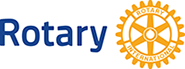 South pacific and philippines officeDear Rotary Leader, 

I have pleasure in sharing our  newsletter for the month of April

We hope you will find this resource informative and we look forward to your comments/ideas for improvement. Please write to us at risppo@rotary.org.


Kind regards
Bernadette 